Omišalj, 4. siječnja 2024. godineUPUTE ZA PRIJAVITELJEJAVNI POZIVza financiranje programa i projekata od interesa za opće dobro za 2024. godinuOKVIR ZA DODJELU FINANCIJSKIH SREDSTAVAOpćina Omišalj je sukladno Uredbi o kriterijima, mjerilima i postupcima financiranja i ugovaranja programa i projekata od interesa za opće dobro koje provode udruge (“Narodne novine“ broj 26/15 i 37/21, u daljnjem tekstu: Uredba) donijela Pravilnik o financiranju javnih potreba Općine Omišalj (“Službene   novine Primorsko-goranske županije” broj 36/15) te 29. studenog 2018. godine Izmjene i dopune Pravilnika o financiranju javnih potreba Općine Omišalj (“Službene novine Primorsko-goranske županije” broj 39/18, u daljnjem tekstu: Pravilnik).Pravo prijave na Javni poziv za financiranje programa i projekata, jednodnevnih i/ili višednevnih manifestacija (u daljnjem tekstu: aktivnosti) od interesa za opće dobro za 2024. godinu (u daljnjem tekstu: Javni poziv) imaju udruge i druge organizacije civilnog društva (zaklade, ustanove ili druge pravne osobe čija temeljna svrha nije stjecanje dobiti).Programom se smatra skup neovisnih, usko povezanih, kontinuiranih aktivnosti i projekata usmjerenih ispunjenju određenog cilja.Projektom se smatra skup aktivnosti kojima je unaprijed utvrđeno vrijeme trajanja i u kojem su planirani rashodi i izdaci za ostvarenje određenog cilja.Jednodnevne i višednevne manifestacije su aktivnosti koje provode organizacije civilnog društva i neprofitne organizacije s ciljem davanja dodatne ponude na području općine Omišalj. Mogu biti sportske, zabavne, socijalne, humanitarne, gastronomske i druge koje se provode s ciljem davanja dodatne ponude na području Općine Omišalj.UKUPNA VRIJEDNOST JAVNOG POZIVAUkupno planirana vrijednost Javnog poziva iznosi 232.200,00 eura.Najmanji iznos financijskih sredstava koji se može prijaviti i ugovoriti po pojedinoj aktivnosti je 300,00 eura, a najveći iznos po pojedinoj aktivnosti je 40.000,00 eura.Okvirni broj ugovora iznosi 70.FORMALNI UVJETI JAVNOG POZIVAPutem ovog Javnog poziva ne mogu se financirati aktivnosti kojima je već u cijelosti odobreno financiranje iz javnih ili drugih izvora, uključujući i druge javne pozive Općine Omišalj.Pravo sudjelovanja imaju pravne osobe/udruge koje obavljaju neku od djelatnosti iz točke II. Javnog poziva.Ako prijavitelj nije izvršio ugovorne obveze iz prethodne godine, njegova prijava neće se razmatrati.Općina Omišalj će dodjeljivati sredstva za sufinanciranje aktivnosti udrugama i neprofitnim organizacijama uz uvjet da:su upisani u Registar udruga, odnosno drugi odgovarajući registar i u Registar neprofitnih organizacija, a svojim statutom opredijelili su se za obavljanje djelatnosti i aktivnosti koje su predmet financiranja kojima promiču uvjerenja i ciljeve koji nisu u suprotnosti s Ustavom i zakonom, su uredno ispunili obveze iz svih prethodno sklopljenih ugovora o financiranju iz proračuna Općine Omišalj i drugih javnih izvora,nemaju dugovanja s osnove plaćanja doprinosa za mirovinsko i zdravstveno osiguranje i plaćanje poreza te drugih davanja prema državnom proračunu i proračunu Općine Omišalj,se protiv Korisnika, odnosno osobe ovlaštene za zastupanje i voditelja programa/projekta ne vodi kazneni postupak i nije pravomoćno osuđen za prekršaje ili kaznena djela definirana Uredbom o kriterijima, mjerilima i postupcima financiranja i ugovaranja programa i projekata od interesa za opće dobro koje provode udruge (“Narodne novine” broj 26/15 i 37/21).KRITERIJI ZA PROCJENJIVANJE I BODOVANJEPutem ovog Javnog poziva mogu se financirati prihvatljivi troškovi nastali provođenjem aktivnosti u vremenskom razdoblju navedenom u prijavnici koji zadovoljavaju sljedeće kriterije:kvaliteta prijave 0-5 bodova,relevantnost prijave 0-10 bodova,kapaciteti organizacije koja podnosi zahtjev 0-5 bodova,procjena dosadašnjeg iskustva podnositelja zahtjeva u provedbi istih ili sličnih aktivnosti 0-5 bodova,procjena partnera za suradnju 0-5 bodova,procjena proračuna aktivnosti 0-5 bodova,održivost aktivnosti 0-5 bodova,inovativnost aktivnosti 0-5 bodova,broj djece i mladih s područja općine (ako je primjenjivo) 0-5 bodova,jasno određena vremenska dinamika i mjesto provedbe aktivnosti 0-5 bodova, osigurano sufinanciranje aktivnosti iz drugih izvora i/ili sredstava EU 0-5 bodova,kvaliteta dosadašnje suradnje prijavitelja aktivnosti s Općinom Omišalj 0-10 bodova.PROCJENA PRIJAVA I DONOŠENJE ODLUKE O DODJELI SREDSTAVASve pristigle i zaprimljene prijave proći će sljedeću proceduru:Provjera ispunjavanja formalnih uvjeta natječajaPo isteku roka za podnošenje prijava na Javni poziv, Povjerenstvo za provjeru prijava će pristupiti postupku ocjene ispunjavanja propisanih (formalnih) uvjeta Javnog poziva, a sukladno odredbama Uredbe i Pravilnika.Članove Povjerenstva za provjeru prijava predložio je Odbor za izbor, imenovanja i razrješenja Općinskog vijeća Općine Omišalj, a imenovalo je Općinsko vijeće Općine Omišalj (“Službene novine Primorsko-goranske županije” broj 45/23).U postupku provjere ispunjavanja formalnih uvjeta provjerava se:da li je prijava dostavljena na Javni poziv u zadanome roku,jesu li dostavljeni potpisani i ovjereni svi obvezni obrasci,jesu li ispunjeni drugi formalni uvjeti Javnog poziva.Povjerenstvo za provjeru prijava ocjenu ispunjavanja propisanih (formalnih) uvjeta mora dovršiti u roku od 15 dana, računajući od zadnjeg dana roka za dostavu prijava aktivnosti.Udruge čije prijave ne zadovoljavaju formalne uvjete Javnog poziva bit će obaviještene pisanim putem u roku od 8 radnih dana od dana stupanja na snagu odluke Povjerenstva za provjeru prijava.Udruge koje su dobile obavijest da njihova prijava ne ispunjava formalne uvjete Javnog poziva mogu u roku od 8 dana od dana dostave izjaviti pisani prigovor na odluku, a odluku po prigovoru donosi Općinska načelnica u roku od 8 dana od dana primitka prigovora.Ocjenjivanje prijavaPovjerenstvo za ocjenjivanje razmatra i ocjenjuje prijave koje su ispunile formalne uvjete Javnog poziva sukladno kriterijima za dodjelu financijskih sredstava koji su propisani ovim Uputama koristeći obrazac za ocjenjivanje kvalitete prijava te prije postupka ocjenjivanja potpisuje izjavu o nepristranosti i povjerljivosti.Članove Povjerenstva za ocjenjivanje predložio je Odbor za izbor, imenovanja i razrješenja Općinskog vijeća Općine Omišalj, a imenovalo Općinsko vijeće Općine Omišalj (“Službene novine Primorsko-goranske županije” broj 45/23).Povjerenstvo za ocjenjivanje radi na sjednicama i sastavlja zapisnik, odnosno daje prijedlog za odobravanje financijskih sredstava i dostavlja ga Općinskom vijeću u roku od 30 dana od zaprimanja odluke Povjerenstva za provjeru prijava.Minimalan broj bodova potreban za prihvaćanje prijave definirat će Povjerenstvo prilikom ocjenjivanja prijava i to za svako područje zasebno.Ukoliko Povjerenstvo za ocjenjivanje prijava ocijeni kriterij relevantnosti prijave i/ili kriterij kvalitete dosadašnje suradnje prijavitelja aktivnosti s Općinom Omišalj s 0 bodova, prijavljene aktivnosti neće biti predložene Općinskom Vijeću Općine Omišalj za financiranje.Obavijest o donesenoj odluciNakon donošenja Odluke Općinskog vijeća o aktivnostima kojima su odobrena financijska sredstva, Općina Omišalj će javno objaviti rezultate Javnog poziva s podacima o udrugama i aktivnostima kojima su odobrena sredstva i iznosima odobrenih sredstava financiranja na mrežnoj stranici Općine Omišalj: www.omisalj.hr.Općina Omišalj će u roku od 8 dana od dana stupanja na snagu Odluke o dodjeli financijskih sredstava obavijestiti udruge čije aktivnosti nisu prihvaćene za financiranje o razlozima nefinanciranja njihovih aktivnosti uz navođenje ostvarenog broja bodova po pojedinim kategorijama ocjenjivanja i obrazloženja iz opisnog dijela ocjene ocjenjivane aktivnosti.PODNOŠENJE PRIGOVORAPrijavitelji mogu izjaviti pisani prigovor na odluku o dodjeli financijskih sredstava Odsjeku za društvene djelatnosti i opće poslove, Prikešte 13, 51513 Omišalj (s naznakom: Prigovor na Javni poziv za financiranje programa i projekata od interesa za opće dobro za 2024. godinu).Prigovor se podnosi u roku 8 dana od dana dostave odluke o dodjeli financijskih sredstava. Rješavanje po prigovoru i odluku o istome donosi Općinska načelnica u roku od 8 dana od dana primitka prigovora.Prigovor u pravilu ne odgađa izvršenje odluke i daljnju provedbu Javnog poziva.SKLAPANJE UGOVORASvim odobrenim aktivnostima sredstva će se isplaćivati na transakcijski račun udruge prema dinamici izvedbe aktivnosti, a u skladu s raspoloživim sredstvima Općine Omišalj. Model isplaćivanja sredstava bit će definiran s prijaviteljem ugovorom o financiranju aktivnosti. S udrugama kojima su odobrena financijska sredstva Općina Omišalj će potpisati ugovor o financiranju aktivnosti najkasnije 30 dana od dana stupanja na snagu odluke o financiranju aktivnosti. U slučaju da odobrena sredstva budu različita od iznosa koji je u prijavi na javni poziv odnosno proračunu aktivnosti zatražio korisnik financiranja, prije zaključenja ugovora o financiranju, korisnik financiranja će biti u obvezi dostaviti novi proračun projekta usklađen sa odobrenim iznosom financiranja, a u tom slučaju rok za ugovaranje moguće je dodatno produljiti za najviše 30 dana.Korisnik financijskih sredstava dužan je odobrena sredstva koristiti namjenski i u skladu s ugovorom.Odsjek za društvene djelatnosti i opće poslove će od korisnika sredstava zahtijevati podnošenje izvješća o potrošnji proračunskih sredstava te ima pravo poduzimati i druge radnje koje omogućuju učinkovit nadzor, uključujući i angažman vanjskih neovisnih stručnjaka. Korisnik financijskih sredstava dužan je Odsjeku za društvene djelatnosti i opće poslove dostaviti Izvješća na propisanim obrascima.Ako korisnik sredstava nenamjenski koristi sredstva, ne izvrši program ili ne podnese propisana izvješća, dužan je vratiti primljena sredstva. Ako korisnik financijskih sredstava dostavi Izvješća izvan ugovorenog roka ili dostavi nepotpuno Izvješće, davatelj financijskih sredstava nije dužan podmiriti preostali dio ugovorenih sredstava.Svi dokumenti u vezi s prijavom za financiranje programa putem ovog Javnog poziva bit će odloženi i čuvani u skladu s propisima o zaštiti i očuvanju dokumentarnog i arhivskog gradiva te se ne vraćaju predlagateljima.Ugovor se sastoji od općih uvjeta, koji moraju biti isti za sve korisnike u okviru Javnog poziva              i posebnog dijela.Općim uvjetima koji se odnose na ugovore o dodjeli bespovratnih financijskih sredstava udrugama utvrđuju se opće obveze, obveza dostavljanja podataka i financijskih i opisnih izvještaja, povjerljivost, javnost i vidljivost, procjena i praćenje projekta, provedbeni rok aktivnosti, raskid ugovora, rješavanje sporova, opravdani troškovi te povrat sredstava i pripadajućih kamata u slučaju ne vraćanja neutrošenih ili nenamjenski utrošenih sredstava.Posebni dio ugovora čine specifičnosti svakog ugovora kao što su ugovorne strane, naziv aktivnosti, iznos financiranja i slično.ZAHTJEVI ZA SREDSTVAObrazac zahtjeva jedinstven je za sve isplate i nalazi se na mrežnoj stranici Općine Omišalj www.omisalj.hr pod rubrikom 'Natječaji - Javni poziv za financiranje programa i projekata od interesa za opće dobro za 2024. godinu '.Obrazac zahtjeva s prilozima dostavlja se putem elektroničke pošte na adresu: irena.veljacic@omisalj.hr. Obrazac zahtjeva mora biti s potpisom ovlaštene osobe za zastupanje i pečatom te dostavljen u pdf formatu. Broj zahtjeva (obroci za isplatu sredstava), u pravilu, a sukladno ukupno odobrenim sredstvima:do 1.327,00 eura – 1 zahtjevod 1.327,01 do 4.999,99 eura – do 2 zahtjevaod 5.000,00  do  14.999,99 eura –  do 4 zahtjeva iznad 15.000,00 eura  –  do 6 zahtjeva.   Ukoliko su uz zahtjev dostavljeni predračuni i ponude, udruga je dužna po plaćanju računa, a u roku od 10 dana nadopuniti zahtjev s kopijama tih računa.Sredstva će se isplatiti na transakcijski račun udruge 30 dana od dana primitka potpunog zahtjeva.U 2024. godini zahtjevi će se zaprimati zaključno s 16.12. (do tog datuma zahtjevi moraju biti dostavljeni).Ukoliko je iznos ugovora veći od 1.327,00 eura i ukoliko je iznos pojedinog zahtjeva veći od 1.327,00 eura udruga mora dostaviti dokaze - izvode iz banke, fotografije, novinske članke i dr. o namjenskom trošenju sredstava prije podnošenja sljedećeg zahtjeva.Ukoliko je iznos ugovora veći od 2.650,00 eura udruga je dužna dostaviti dokaze - izvode iz banke, fotografije, novinske članke i dr. o namjenskom trošenju sredstava za svaki zahtjev i to  najkasnije do podnošenja sljedećeg zahtjeva za isplatu sredstava, a za posljednji zahtjev u godini najkasnije do 31.12.2024.ZABRANA DVOSTRUKOG FINANCIRANJAZabrana dvostrukog financiranja odnosi se na financiranje dijelova aktivnosti programa i projekata koji se već financiraju iz nekog javnog izvora i po posebnim propisima - kada je u pitanju ista aktivnost, koja se provodi na istom području, u isto vrijeme i za iste korisnike, osim  ako se ne radi o koordiniranom sufinanciranju iz više različitih izvora.Posebno se zabrana dvostrukog financiranja odnosi na aktivnosti koje će se financirati na temelju programa javnih potreba putem drugih javnih izvora, a dokazuje se popunjavanjem izjave o nepostojanju dvostrukog financiranja.PRIHVATLJIVOST TROŠKOVAOdobrena financijska sredstva mogu se utrošiti isključivo za aktivnosti i troškove utvrđene ugovorom o financiranju. Svako odstupanje u trošenju sredstava bez odobrenja Općine Omišalj smatrat će se namjenskim trošenjem sredstava.Prihvatljivi troškovi su troškovi koje je imao korisnik financiranja, a koji ispunjavaju sve sljedeće kriterije:nastali su za vrijeme razdoblja provedbe aktivnosti u skladu s ugovorom,moraju biti navedeni u ukupnom predviđenom proračunu aktivnosti,nužni su za provođenje aktivnosti koja je predmetom dodjele financijskih sredstava,mogu biti identificirani i provjereni i koji su računovodstveno evidentirani kod korisnika financiranja prema važećim propisima o računovodstvu neprofitnih organizacija,trebaju biti umjereni, opravdani i usuglašeni sa zahtjevima racionalnog financijskog upravljanja, osobito u odnosu na štedljivost i učinkovitost.Neprihvatljivim troškovima aktivnosti smatraju se:dugovi i stavke za pokrivanje gubitaka ili dugova,dospjele kamate,božićnice, naknade za godišnji odmor, jubilarne i druge nagrade osim izdataka za plaće,kupovina zemljišta ili građevina, osim kada je to nužno za izravno provođenje projekta/programa,zajmovi trećim stranama,troškovi smještaja (osim u slučaju višednevnih i međunarodnih aktivnosti ili u iznimnim slučajevima).POPIS OBVEZNIH OBRAZACA ZA PRIJAVUPrijave se dostavljaju isključivo na propisanim obrascima, koji su zajedno s Uputama za prijavitelje i ostalom natječajnom dokumentacijom, dostupni na mrežnoj stranici Općine Omišalj: www.omisalj.hr.Obrasci se ispunjavaju isključivo pomoću računala.Svaka prijavljena aktivnost treba imati zasebno ispunjene obrasce.Sve prijave moraju biti potpisane od strane osobe ovlaštene za zastupanje udruge odnosno neprofitne organizacije. Svaki prijavitelj može na ovaj Javni poziv prijaviti najviše dvije aktivnosti.Prijedlozi aktivnosti moraju biti u pisanoj formi i trebaju obavezno sadržavati:Obrazac 1 - opis aktivnosti,Obrazac 2 - proračun aktivnosti,Obrazac 3 - izjava o nepostojanju dvostrukog financiranja,Obrazac 4 - izjava o partnerstvu (ako je primjenjivo).Udruge su dužne priložiti i presliku zapisnika posljednje Skupštine.Prilikom potpisivanja ugovora ili prilikom podnošenja prvog zahtjeva za isplatu sredstava iz proračuna, udruge će dostaviti:uvjerenje nadležnog suda (ne starije od 6 mjeseci) da se ne vodi kazneni postupak protiv osobe ovlaštene za zastupanje i voditelja/voditeljice aktivnosti, potvrdu Fine o preuzetom financijskom izvještaju za 2023. godinu,dokaz o nepostojanju dugovanja s osnove plaćanja doprinosa za mirovinsko i zdravstveno osiguranje i plaćanje poreza te drugih davanja prema državnom proračunu i proračunu Općine Omišalj (Porezna uprava).Neće se razmatrati prijave koje:ne udovoljavaju uvjetima propisanim ovim Javnim pozivom,su nepotpune,nisu podnesene na propisani način odnosno na odgovarajućem obrascu,se ne odnose na prihvatljive troškove.  PRIJAVA NA JAVNI POZIVPrijedlozi aktivnosti se podnose: u papirnatom obliku u zatvorenoj omotnici osobno ili preporučeno poštom na adresu Upravni odjel Općine Omišalj, Prikešte 13, 51513 Omišalj uz napomenu “Javni poziv za financiranje programa i projekata od interesa za opće dobro za 2024. godinu – ne otvaraj“ ilielektroničkim putem na adresu: udruge@omisalj.hr (potpisano i pečatirano u pdf formatu – obvezni obrasci u zasebnim dokumentima). Podnositelji prijave su na zahtjev službenika Upravnog odjela dužni dostaviti na uvid svu potrebnu izvornu dokumentaciju i obvezne priloge u izvorniku.Rok za podnošenje prijava je 5. veljače 2024. godine u 15:30 sati (zaprimljeni do navedenog roka).ZAŠTITA OSOBNIH PODATAKAOsobni podaci dostupni iz prijavnice i tražene dokumentacije prikupljaju se i obrađuju isključivo za potrebe provedbe ovog Javnog poziva.Prijavom na Javni poziv prijavitelji su izričito suglasni da Općina Omišalj kao voditelj obrade može prikupljati, koristiti i obrađivati podatke u svrhu provođenja procedure Javnog poziva, sukladno odredbama Uredbe (EU) 2016/679 Europskog parlamenta i Vijeća od 27. travnja 2016. o zaštiti pojedinaca u vezi s obradom osobnih podataka i o slobodnom kretanju takvih podataka te o stavljanju izvan snage Direktive 95/46/EZ (Opća uredba o zaštiti podataka) SL EU L119 i Zakona o provedbi Opće uredbe o zaštiti podataka (Narodne novine 42/18).ZAVRŠNE ODREDBESva pitanja vezana uz ovaj Javni poziv mogu se u pozivnom roku postavljati slanjem upita putem elektroničke pošte: irena.veljacic@omisalj.hr.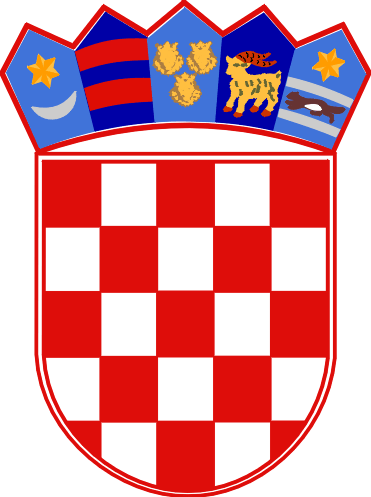 REPUBLIKA HRVATSKAPRIMORSKO-GORANSKA ŽUPANIJAOPĆINA OMIŠALJUPRAVNI ODJELOdsjek za društvene djelatnosti i opće poslove